PRACOVNÍ NABÍDKA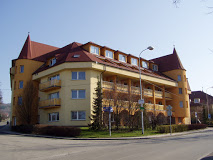 DS LUKOV PŘIJME DO PRACOVNÍHO POMĚRU PRACOVNÍKY PŘÍMÉ PÉČE: Náplň práce: Poskytování obslužné péče seniorům Dopomoc ve zvládání základních úkonů v péči o vlastní osobu Podpora v aktivizačních a volnočasových činnostech Vedení dokumentace v programu Cygnus Požadavky: Min.ukončené základní vzděláníRekvalifikační kurz „Pracovník přímé péče“ (lze dodělat během nástupu do zaměstnání)Pro klientský vztah pro práci se seniory. Základy práce s PC Práce v nepřetržitém provozu (12 h směny, ranní, noční)Nástup možný ihned, nebo dle domluvy Nabízíme: Mzda  od 25.200 Kč + zákonné příplatky  5 týdnů dovolené ( přepočítané na 12 hodinovou směnu)Příspěvek na stravování, kulturní a sportovní akceKontakt: 734 363 198, email: holikovar@ds-lukov.Bližší informace na tel: 734 363 198, 730 585 581.